Organizzazione:	 ___________________________________________________                     ALLEGATO C 							  (Timbro, nome, cognome in stampatello e firma 
                                                                                                                            leggibile del legale Rappresentante)     
Data, lì  ________________                               ________________________________________________  					       ________________________________________________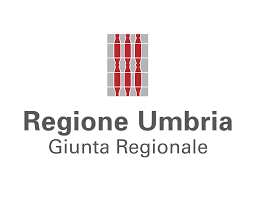 SISTEMA FORMATIVO DEL SERVIZIO PROTEZIONE CIVILE ED EMERGENZE MODULISTICA DEL PIANO FORMATIVO 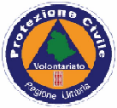 COSTI DOCENTI
Compenso docenti          (sommare i compensi) ……………………..
Rimborso spese docenti  (sommare le spese)     ……………………...€ ………………… € ……………….. COSTI NON DOCENTI      Compenso e/o rimborso spese coordinatori, tutor e altri operatori non docenti      Compensi                          (sommare i compensi)  ……………………      Rimborso spese                 (sommare le spese)       …………….……..€ ……………… € …………….. NOLEGGIO AULA ED ATTREZATURE DIDATTICHEPer attrezzature didattiche si intendono: lavagne tradizionali o luminose, video  proiettori, personal computer e qualsiasi altra attrezzatura sia necessaria per la lezione€ …………….. MATERIALI DIDATTICIDispense = …… €/disp. X n. disp.  …………………………………………… 
Qualsiasi altro materiale sarà distribuito ai corsisti ……………….€ ……………… € …………….. POSTALI, CANCELLERIA, FOTOCOPIE, SUPPORTI DIGITALI ECC.Tutte le spese “materiali” che non riguardano, direttamente, il corso, ma sono comunque necessarie per la sua riuscita€ …………….. COSTI DI PUBBLICIZZAZIONETutte le spese che si sono affrontate per dare informazioni sul corso (depliant, comunicati stampa, web, mailing, ecc..)€ …………….. PASTIPasti volontari= _____ € /cad. x n. volontari x n. pastiPasti docenti=   _____ €/cad. x n. docenti x n. pasti€ …………….. € …………….ALTRI COSTI (SPECIFICARE):Qualunque altra spesa necessaria per la riuscita del corso ma non riassumibile all’interno delle voci 1) - 7)€ ……………                                                                                                               TOTALE€ ……………..